15 Adam Street, 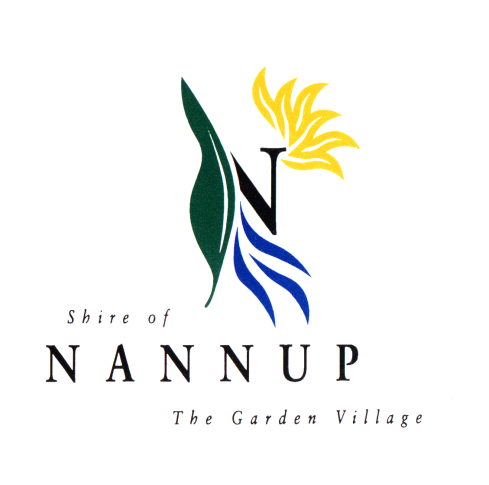 PO Box 11, Nannup  WA  6275Telephone: (08) 9756 1018Facsimile:   (08) 9756 1275Email: Mobile Shops/Temporary Premises/Stalls Application Form (Conditions For Approval )Applicant Name:	(Nominated person responsible for the stall/market/event and accountable)Address:	Email :	Telephone No: __________Proposed Site Location (Address/Premises):	Email :	Proposed Dates: ___________________Type of Goods for Sale: 	Detail How You Will Be Dealing With The Following Food Safety Issues:Food Protection (During Transport And Operation) 	2. Refrigeration of Food (During Transport And Operation) 	3. Thorough Cooking or Reheating (Readily Perishable Foodstuffs) 	4. Handling of Food (Gloves, Tongs) 	5. Separation of Food And Money Handling 	6. Handwashing Facilities	Approved Shire Fundraising Site Yes / No Or Approved By Works Manager (To Operate on Footpath or Road Reserve) Signed And Approved By Adjacent Shop Owner Nearest The Stall Site Signed Or Approved By Property Owner (To Operate On Shop Frontage /Private Property)Signed Final Approval By 	Date __________Attachments: Food Regulations 2009LPP014 Attachment 2.docxNannup’s Standard Occupational Health and Safety Rules.LPP014 Attachment 3.docxGeneral Conditions: Stalls/Sausage Sizzles/All Prepackaged Foodstuff from Registered Premises.LPP014 Attachment 4.docxGeneral Conditions: Mobile Shops/Temporary Premises/StallsLPP014 Attachment 5.docx